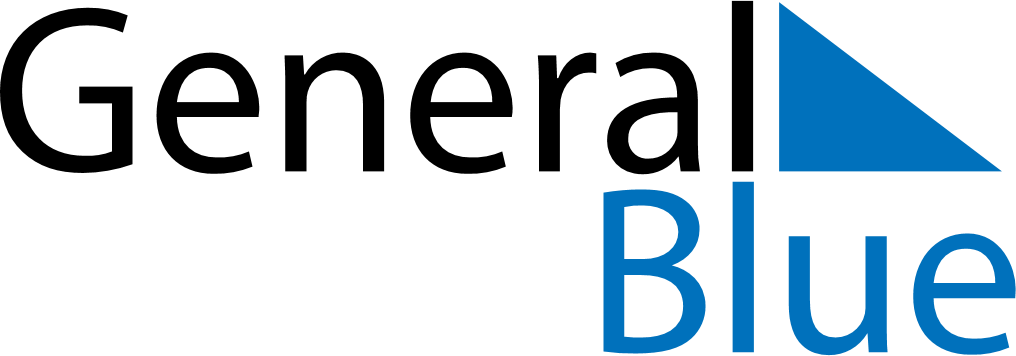 2027 – Q2Romania  2027 – Q2Romania  2027 – Q2Romania  2027 – Q2Romania  2027 – Q2Romania  AprilAprilAprilAprilAprilAprilAprilSUNMONTUEWEDTHUFRISAT123456789101112131415161718192021222324252627282930MayMayMayMayMayMayMaySUNMONTUEWEDTHUFRISAT12345678910111213141516171819202122232425262728293031JuneJuneJuneJuneJuneJuneJuneSUNMONTUEWEDTHUFRISAT123456789101112131415161718192021222324252627282930Apr 30: Good FridayMay 1: Labour DayMay 2: Easter Sunday
May 2: Mother’s DayMay 3: Easter MondayJun 1: Children’s DayJun 10: Ascension DayJun 20: PentecostJun 21: Whit MondayJun 26: Flag Day